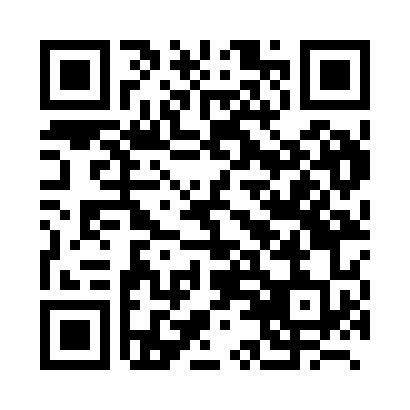 Prayer times for Faimes, BelgiumWed 1 May 2024 - Fri 31 May 2024High Latitude Method: Angle Based RulePrayer Calculation Method: Muslim World LeagueAsar Calculation Method: ShafiPrayer times provided by https://www.salahtimes.comDateDayFajrSunriseDhuhrAsrMaghribIsha1Wed3:496:131:365:389:0011:142Thu3:456:111:365:399:0211:173Fri3:426:091:365:399:0311:204Sat3:396:071:365:409:0511:235Sun3:356:061:365:419:0711:266Mon3:326:041:365:419:0811:297Tue3:286:021:355:429:1011:328Wed3:256:011:355:429:1111:359Thu3:215:591:355:439:1311:3810Fri3:205:571:355:449:1411:4111Sat3:205:561:355:449:1611:4312Sun3:195:541:355:459:1711:4413Mon3:195:531:355:459:1911:4414Tue3:185:511:355:469:2011:4515Wed3:175:501:355:479:2211:4616Thu3:175:481:355:479:2311:4617Fri3:165:471:355:489:2411:4718Sat3:165:461:355:489:2611:4719Sun3:155:441:355:499:2711:4820Mon3:155:431:365:499:2811:4921Tue3:145:421:365:509:3011:4922Wed3:145:411:365:509:3111:5023Thu3:145:401:365:519:3211:5024Fri3:135:391:365:519:3411:5125Sat3:135:381:365:529:3511:5226Sun3:125:371:365:529:3611:5227Mon3:125:361:365:539:3711:5328Tue3:125:351:365:539:3911:5329Wed3:125:341:365:549:4011:5430Thu3:115:331:375:549:4111:5531Fri3:115:321:375:559:4211:55